तेजपुर विश्वविद्यालय / TEZPUR UNIVERSITY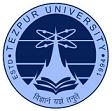 (संसद के अधिनियम द्वारा स्थापित केंद्रीय विश्वविद्यालय)(A Central University established by an Act of Parliament)संकायाध्यक्ष का कार्यालय, शोध व विकास  OFFICE OF THE DEAN, RESEARCH & DEVELOPMENT तेजपुर-784028 :: असम / TEZPUR-784028Advertisement for Project staffApplications are invited for the temporary positions of one (01) Field Assistant and one (01) IPR Specialist (equivalent to UGC JRF stipend) for UGC-STRIDE Component 1 project “Reviving cultural artefact Gamosa through Intellectual Property Management in Assam and innovative supply chain " under Project Coordinator Dr. Mridul Dutta, Tezpur University, Assam.Job AnalysisUGC STRIDE (www. stride.bhu.ac.in) has given a mandate to Tezpur University to build capacity in research and human resource for a period of three years. The Gamosa project will create new models in critical thinking and produce high impact research in regional innovation system (RIS), supply chain linkages, and empower women with vocational skills into sustainable livelihood opportunities in the handloom sector. This transdisciplinary project will develop branding strategies for artefact Gamosa and disrupt the handloom market with a set of IPR statute and technology-enabled supply chain interventions. The project will lead to a sustainable impact in weaving practices of handloom sector of Assam with the objective to mitigate the desecration of cultural and historical significance of traditional knowledge system of artefact Gamosa. The candidates will present their research output every trimester for external assessment and contribute to the body of knowledge.Job DescriptionTezpur University invites scholars to pursue doctoral research in RIS of Assam. The candidate will report to the Project Coordinator and carry out research, data analysis under his guidance. The candidate must demonstrate interpersonal skills as team player and adapt to the conditions of rural village environment. The candidate will spend time in the field for two months as well as acquire theoretical and research methodology course credits. During the initial period, the candidate is required to demonstrate competency to join PhD programme and produce research publications in refereed journal. Female students with valid NET-JRF (equivalent) score are encouraged to apply. The candidate should be able to speak, read and write in Assamese.Job SpecificationsDesirable: Experience in IPR instruments, civil law, liaising with the stakeholders in rural sector, training tools, project management application, social audit and publications in peer reviewed journals will be preferred.Age: Candidate shall not be more than 28 years of age on the last date of receipt of application. Upper age limit may be relaxed as per Government of India rules. Duration: Appointment will be initially for a period of 11 months which may be extended till completion of the project depending upon satisfactory performance of the incumbent and status of the project or until further order, whichever is earlier. Interested candidates may send their applications in the prescribed application format (enclosed as Annexure-A) along with detailed biodata, passport size photograph to the Project Coordinator through e-mail (stride@tezu.ernet.in) within 15 days from the date of publication of this advertisement.  Candidates are required to appear before the interview board with original and self-attested photocopies of mark sheets, certificates from 10th standard onwards, testimonials, caste certificate (if applicable), experience certificate (if any), certificate of NET-JRF or similar examinations, research documents (if any) and a copy of recent signed Curriculum Vitae (CV) on the day of the interview.. N.B. (1) No TA/DA will be paid for attending the interview. (2) Those in employment or doing Ph.D. should submit ‘No Objection Certificate’ from the concerned employer/ Ph.D. Supervisor(3) Candidates appearing for the interview should fill up the application in prescribed form enclosed as Annexure-A. (4) The budgetary allocation component for General shall be 76%, SC shall be 16% and ST shall be 8%.For further details please contact: Dr. Mridul DuttaProject Co-ordinator (STRIDE), Tezpur UniversityEmail: stride@tezu.ernet.inDepartment of Business Administration, Tezpur University, PO: Napaam - 784 028, AssamEmail: mridul@tezu.ernet.in Cell. 9435403380Sd/-Dean, Research & DevelopmentTezpur UniversityMemo No. DoRD/UGC-STRIDE/BA/MD/20-455/1469-A			Date: 20/11/2020Copy to:Dr. Mridul Dutta, Assistant Professor, Department of Business Administration, Tezpur University and Coordinator.Head, Department of Business Administration, Tezpur University.Finance Officer, Tezpur University.Webmaster, Tezpur University, with a request to upload the above advertisement in the University website.Sd/-Dean, Research & DevelopmentTezpur UniversityAnnexure-AAPPLICATION FORM FOR THE RESEARCH POSITION (JRF/SRF/RA)1. Name of the applicant: _______________________________Present Postal Address (Pin Code, Phone, Fax & e-mail)______________________________________________________________________________________________________________________________________________________________________________ 2. Father’s / Husband’s Name:3. Mother’s Name: 4. Permanent Residential Address (Pin Code, Phone, Fax & e-mail)______________________________________________________________________________________________________________________________________________________________________________5. Nearest Railway Station for undertaking the Journey ________________6.(i) Date of birth _______________________    (ii)Age in years(On the date of application) ___________________   (ii) Sex: Male / Female (strike off whichever is not applicable)   (iv) Nationality: 7. If belonging to Scheduled Castes/Scheduled Tribes / OBC, state name of theCaste/Tribe____________________________________.If OBC, state Creamy layer/ Non-creamy layer (A photo copy of the original caste certificate and valid Non-creamy layer certificate issued by competent authorities may be attached.)8. (a) Academic Qualifications: (b) Whether qualified NET/GATE (details should be provided): (c) Awards/ Honour received (d) Participation in Seminar / Conferences /Workshop(e) Research Publications (important reprints should be enclosed)9. Have you had any scholarship/fellowship before applying for this award? (If so,please give details of the scholarship/ fellowship)10. Title of Ph.D. thesis (for RA position) name of the guide and an abstract of Ph.D. thesis in about 500 words (in a separate sheet as annexure) may be submitted.11. Extracurricular activities.12. Name and address of three referees not related to the candidate but is aware of the candidate’s work1.2.3.Place:  Date:                                                                                          (Signature of the Applicant)For Office Use OnlyApplication for SERIAL No.:Category:                                                                Date of Receipt of application:Signature:PositionNumber of positionsEssential QualificationsFellowshipField Assistant(equivalent to UGC JRF stipend)01 (One)A minimum of 55% marks in Masters’ degree (in Anthropology, Computer Science, Design, Textile Engineering, Rural Development, Development Studies, Social Work, Labour Studies, Social Protection, Sociology, Cultural Studies, Tourism & Travel Management, or Economics) from a recognized University with NET/GATE.Rs. 31,000/- +HRA as admissibleper monthIPR Specialist(equivalent to UGC JRF stipend)01 (One)A minimum of 55% marks in Masters’ degree (in Intellectual Property Law or Civil Law or Business Administration or Commerce) from a recognized University with NET.It is desirable for the incumbent to have IPR course equivalent to 08 credits or more.Rs. 31,000/-+HRA as admissibleper monthExamination PassedBoard/UniversityYearSubjects% of Marks / Grade & DivisionRank (if any)